5 Октября 2019День учителя!5 октября учителя и учащиеся Сурхачинской школы отметили праздник День учителя.  С раннего утра выпускники поздравляли учителей с праздником,  подарили цветы, сладкие подарки и показали красочный концерт.
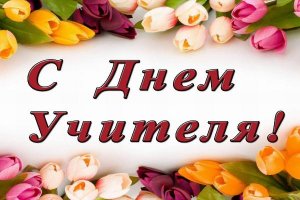 20 Сентября 2019"Голубь мира"В целях реализации Международного проекта "Голубь мира", в преддверии празднования главного праздника нашей страны - 75- летия Победы в Великой Отечественной войне, 20 сентября в Сурхачинской школе проведена торжественная линейка.
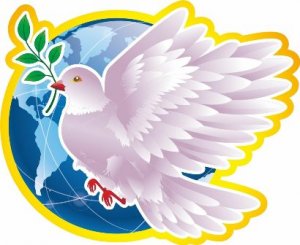 18 Сентября 2019День единства народов Дагестана17 сентября в Сурхачинской школе проведено общешкольное мероприятие ко Дню единства народов Дагестана.  В мероприятии приняли участие учащиеся 5-10 классов. Мероприятие прошло торжественно и красочно.
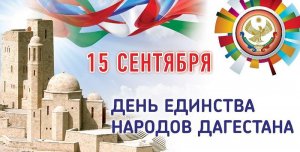 3 Сентября 2019ДЕНЬ ЗНАНИЙ -УРОК ПОБЕДЫ!2 сентября школьников, учителей и родителей собрала торжественная линейка,  посвящённая началу нового учебного года.  Традиционно прозвенел звонок, приглашая всех участников учебного процесса к новым знаниям, свершениям и открытиям. После торжественной линейки во всех классах прошёл Урок Победы, в целях сохранения исторической памяти и в ознаменование 75-летия Победы в Великой Отечественной войне 1941-1945 годов.
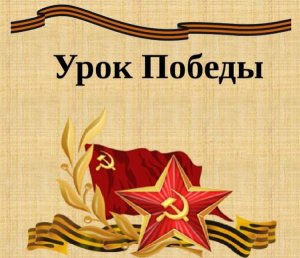 